위와 같이 박사과정 고급세미나 과목을 수강하고자 합니다.I hereby apply for the Advanced Seminar course registration.20 YY 년  MM 월  DD 일국제대학원장 귀하To the Dean of the Graduate School of International Studies<석사과정 대상>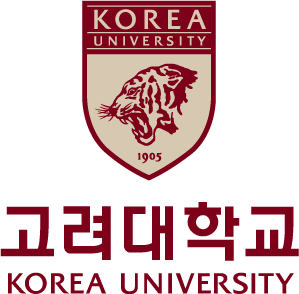 박사과정 고급세미나 수강신청서(국제대학원)PhD Advanced Seminar Course Registration Requestfor Master’s (GSIS)<석사과정 대상>박사과정 고급세미나 수강신청서(국제대학원)PhD Advanced Seminar Course Registration Requestfor Master’s (GSIS)<석사과정 대상>박사과정 고급세미나 수강신청서(국제대학원)PhD Advanced Seminar Course Registration Requestfor Master’s (GSIS)<석사과정 대상>박사과정 고급세미나 수강신청서(국제대학원)PhD Advanced Seminar Course Registration Requestfor Master’s (GSIS)<석사과정 대상>박사과정 고급세미나 수강신청서(국제대학원)PhD Advanced Seminar Course Registration Requestfor Master’s (GSIS)<석사과정 대상>박사과정 고급세미나 수강신청서(국제대학원)PhD Advanced Seminar Course Registration Requestfor Master’s (GSIS)<석사과정 대상>박사과정 고급세미나 수강신청서(국제대학원)PhD Advanced Seminar Course Registration Requestfor Master’s (GSIS)등록 학기Semester평균평점CGPA/4.5/4.5학과/전공Dept/Major학 번Student ID No.성 명Name이메일Email휴대폰Mobile교과목 내역 Course Description교과목 내역 Course Description교과목 내역 Course Description교과목 내역 Course Description교과목 내역 Course Description교과목 내역 Course Description교과목 내역 Course Description학수번호Course Code교과목명Course Name담당교수명Name of Professor학점인정 신청 분야(택1)  Credit Transfer(Select 1)학점인정 신청 분야(택1)  Credit Transfer(Select 1)학점인정 신청 분야(택1)  Credit Transfer(Select 1)학점인정 신청 분야(택1)  Credit Transfer(Select 1)학점인정 신청 분야(택1)  Credit Transfer(Select 1)학점인정 신청 분야(택1)  Credit Transfer(Select 1)학점인정 신청 분야(택1)  Credit Transfer(Select 1) IIC  석사과정 국제통상 IIC  석사과정 국제통상 IIC  석사과정 국제통상 IIC  석사과정 국제통상 IAS 석사과정 지역학- IAC782 available for Spring 2022 IAS 석사과정 지역학- IAC782 available for Spring 2022 IAS 석사과정 지역학- IAC782 available for Spring 2022 IDC 석사과정 국제개발협력- IAC711 available for Spring 2022 IDC 석사과정 국제개발협력- IAC711 available for Spring 2022 IDC 석사과정 국제개발협력- IAC711 available for Spring 2022 IDC 석사과정 국제개발협력- IAC711 available for Spring 2022 IKS 석사과정 한국학 IKS 석사과정 한국학 IKS 석사과정 한국학 IPS 석사과정 국제평화안보- IAC752 available for Spring 2022 IPS 석사과정 국제평화안보- IAC752 available for Spring 2022 IPS 석사과정 국제평화안보- IAC752 available for Spring 2022 IPS 석사과정 국제평화안보- IAC752 available for Spring 2022 General Elective 일반선택- IAC711, IAC752, IAC782 available for Spring 2022 General Elective 일반선택- IAC711, IAC752, IAC782 available for Spring 2022 General Elective 일반선택- IAC711, IAC752, IAC782 available for Spring 2022신청자 Name of Applicant :(인/Signature)교과목 담당교수 Name of Professor :(인/Signature)